П О С Т А Н О В Л Е Н И Е-----------------------------------------------Ш У Ö МРеспублика Коми, Сыктывдинский район, с.ЗеленецКоми Республика, Сыктывдін район, Зеленеч с.Об утверждении муниципальной программы «Содействие занятости населенияна территории муниципального образования сельского поселения «Зеленец» на 2024-2026 гг.»Во исполнение статьи 14 Федерального закона Российской Федерации от 06 октября 2003 года №131-ФЗ «Об общих принципах организации местного самоуправления в Российской Федерации», Устава муниципального образования сельского поселения «Зеленец», постановления главы сельского поселения «Зеленец» - руководителя администрации поселения от 31 марта 2009 года № 3/106 «Об утверждении Порядка разработки, утверждения и реализации муниципальных программ муниципального образования сельского поселения «Зеленец» (в редакции постановления администрации сельского поселения «Зеленец» от 25 ноября 2013 года № 11/425), решения Совета сельского поселения «Зеленец» 31 января 2024 года № V/33-02 «О внесении изменений в решение Совета сельского поселения «Зеленец» от 23 декабря 2022 года № V/22-02 «О бюджете муниципального образования сельского поселения «Зеленец» на 2023 год и плановый период 2024-2025 годов», администрация сельского поселения «Зеленец» постановляет:1. Утвердить муниципальную программу «Содействие занятости населения на территории муниципального образования сельского поселения «Зеленец» на 2024-2026 гг.» согласно приложению к настоящему постановлению. 2. Контроль за исполнением настоящего постановления возложить на Плетеневу Ю.А., ведущего специалиста администрации. 3. Настоящее постановление вступает в силу со дня обнародования в местах, определенных Уставом муниципального образования сельского поселения «Зеленец».Муниципальная программа«Содействие занятости населения на территории  муниципального образования сельского поселения «Зеленец» на 2024-2026 гг.»ПАСПОРТ 1. Содержание проблемы и обоснование ее решения программными методамиНа 1 марта 2023 года уровень зарегистрированной безработицы в сельском поселении «Зеленец» составил 0,8 % (14 человек), из общего числа безработных 5 человек относятся к категории испытывающих трудности в поиске работы. Это граждане, имеющие ограничение по здоровью, предпенсионного возраста, либо одинокие родители, а также многодетные родители. Зеленец традиционно демонстрирует один из самых низких показателей  безработицы по району, обусловленный близостью г. Сыктывкара. Близость города (доступность 25-50 минут до мест приложения труда) дает возможность реализовать обеспечение работой часть населения дополнительно к существующим местам приложения труда в селе Зеленец.С целью снижения уровня безработицы в 2018 году администрация поселения, реализуя Народный проект по ликвидации несанкционированных свалок, временно на период реализации проекта трудоустроила 5 безработных жителей. В 2020 году в ходе реализации Народного проекта по благоустройству общественного кладбища с. Зеленец были организованы 6 рабочих мест, на которые были трудоустроены безработные граждане. В 2024-2026 годах также планируется организация временного трудоустройства безработных граждан. Тем не менее, проблема занятости населения по-прежнему существует. Растет количество подростков, изъявивших желание в свободное от учебы время принять участие в работах по благоустройству села Зеленец. Через трудовое воспитание решается задача социальной адаптации подростков, формирование навыков коллективного труда. Трудоустройство является одновременно формой социальной поддержкой подростков, в том числе из малообеспеченных, многодетных семей и находящихся в трудной жизненной ситуации. В рамках реализации муниципальной программы в течение календарного года в администрацию сельского поселения «Зеленец» бывают трудоустроены 8-10 несовершеннолетних работников, задействованных в работах по благоустройству поселения. В 2024-2026 годах также планируется организация временного трудоустройства несовершеннолетних граждан.Программа «Содействие занятости населения на территории муниципального образования сельского поселения «Зеленец» на 2024-2026 гг.» создается в целях обеспечения эффективной занятости населения сельского поселения «Зеленец». Реализация мероприятий призвана способствовать стабилизации на рынке труда и социальной адаптации несовершеннолетних граждан и безработных граждан, в том числе граждан, испытывающих трудности в поиске работы. 2. Программные мероприятия3. Ресурсное обеспечениеНа реализацию муниципальной Программы на 2024-2026 гг. потребуется 235,0 тыс. рублей. Мероприятия Программы будут осуществляться за счет средств бюджета муниципального образования  сельского поселения «Зеленец» при ежегодном утверждении объемов финансирования при разработке бюджета поселения на очередной календарный год.4. Система управления и контроляВыполнение Программы предполагается осуществить администрацией сельского поселения «Зеленец», которая:- обеспечивает эффективное использование средств, выделяемых на реализацию программных  мероприятий;- осуществляет мониторинг в ходе реализации мероприятий Программы;- ежеквартально и по итогам года представляет отчет о выполненных мероприятиях Программы;- при возникновении необходимости вносит изменения в Программу с пояснительной запиской или указанием положений, требующих соответствующих изменений.Администрация сельского поселения «Зеленец» представляет в установленном порядке Совету сельского поселения «Зеленец» отчет о ходе реализации Программы.5. Показатели, характеризующие эффективность выполнения ПрограммыПрограмма считается эффективной, если будут выполнены следующие показатели:6. Последствия реализации ПрограммыРеализация мероприятий Программы позволит:1. Снизить уровень зарегистрированной безработицы в сельском поселении «Зеленец»;2. Обеспечить временной работой социально-незащищенную часть населения (граждан, испытывающих трудности в поиске работы, несовершеннолетних);3. Обеспечить летнюю занятость несовершеннолетних. Администрация сельского поселения «Зеленец» муниципального района«Сыктывдинский» Республики Коми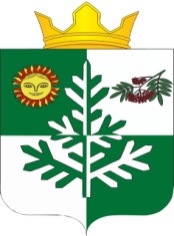 Коми Республикаса «Сыктывдін» муниципальнöйрайонын«Зеленеч» сиктовмöдчöминса администрация31 января 2024 г.№ 1/21Глава сельского поселения «Зеленец»А.С. ЯкунинУтвержденапостановлением администрациисельского поселения «Зеленец»от 31 января 2024 г. № 1/21(приложение)Наименование ПрограммыМуниципальная программа «Содействие занятости населения на территории муниципального образования сельского поселения «Зеленец» на 2024-2026 гг. (далее – Программа)Основание для разработки Программы1. Федеральный закон от 06 октября 2003 года № 131-ФЗ «Об общих принципах организации местного самоуправления в Российской Федерации»;2. статья 7.2. Закона Российской Федерации от 19 апреля 1991 года № 1032-1 (ред. от 1 октября 2019 года) «О занятости населения в Российской Федерации»;3. Устав муниципального образования сельского поселения «Зеленец»;4. Постановление Главы сельского поселения «Зеленец» - руководителя администрации поселения от 31 марта 2009 года № 3/106 «Об утверждении Порядка разработки, утверждения и реализации муниципальных программ муниципального образования сельского поселения «Зеленец» (в ред. постановления администрации сельского поселения «Зеленец» от 25 ноября 2013 года № 11/425).Разработчик и исполнители ПрограммыАдминистрация сельского поселения «Зеленец»По согласованию: ГУ РК «Центр занятости населения Сыктывдинского района»Цель ПрограммыОбеспечение эффективной занятости населения сельского поселения «Зеленец»Задачи Программы1. Содействие в трудоустройстве граждан, ищущих работу2. Организация временного трудоустройства безработных граждан3. Организация временного трудоустройства несовершеннолетних гражданСроки реализации Программы2024-2026 гг.Предполагаемые объемы и источники финансирования ПрограммыПредполагаемый общий объем финансовых средств, необходимых для реализации Программы, составляет 235,0 тыс. руб., в том числе по годам:2024 год – 235,0 тыс. руб.2025 год – 0 тыс. руб.2026 год –0 тыс. руб.Оценка эффективности исполнения ПрограммыРаздел 5 Программы№пп Наименование мероприятийГоды/ тыс. руб.Годы/ тыс. руб.Годы/ тыс. руб.Годы/ тыс. руб.№пп Наименование мероприятий2024202520262026123455Раздел IОрганизация деятельности по содействию занятости населения и эффективной работе рынка трудаРаздел IОрганизация деятельности по содействию занятости населения и эффективной работе рынка трудаРаздел IОрганизация деятельности по содействию занятости населения и эффективной работе рынка трудаРаздел IОрганизация деятельности по содействию занятости населения и эффективной работе рынка трудаРаздел IОрганизация деятельности по содействию занятости населения и эффективной работе рынка трудаРаздел IОрганизация деятельности по содействию занятости населения и эффективной работе рынка труда1.1.Деятельность Комиссии по содействию занятости населения----1.2.Проведение Ярмарки вакансий совместно с ГУ РК «ЦЗН Сыктывдинского района» (по согласованию)----1.3.Временное трудоустройство безработных граждан, в т.ч. испытывающих трудности в поиске работы----1.4.Временное трудоустройство безработных граждан на общественные работы по благоустройству территории поселения 135,0---Итого по первому разделу:135,0000Раздел IIМероприятия по трудоустройству несовершеннолетних гражданРаздел IIМероприятия по трудоустройству несовершеннолетних гражданРаздел IIМероприятия по трудоустройству несовершеннолетних гражданРаздел IIМероприятия по трудоустройству несовершеннолетних гражданРаздел IIМероприятия по трудоустройству несовершеннолетних гражданРаздел IIМероприятия по трудоустройству несовершеннолетних граждан2.1.Информирование населения о трудоустройстве несовершеннолетних в «Отряд Главы сельского поселения «Зеленец», прием заявлений----2.2.Заседание комиссии по укреплению общественного порядка----2.3.Организация работы по благоустройству и озеленению поселения несовершеннолетними из «Отряда Главы сельского поселения «Зеленец» (10 человек)100,0000Всего по второму разделу:100,0000Итого из местного бюджета235,0000№ п/пПоказатели2024год2025год2026годВсего1Общее количество выполненных мероприятий в соответствии с Программой (в %)98%98%98%98%2Количество трудоустроенных на временные работы безработных граждан в ходе реализации Программы (чел.)5--53.Количество трудоустроенных  несовершеннолетних граждан поселения в ходе реализации Программы (чел.)10--10